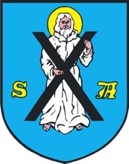 INFORMACJE DOTYCZĄCE PRZETWARZANIA DANYCH  -DLA OSÓB UBIEGAJĄCYCH SIĘ O PRACEAdministrator danych osobowych.	Administratorem Pani/Pana danych osobowych będzie Burmistrz Miasta i Gminy Złoczew.Można się z nim skontaktować w następujący sposób:listownie: ul. Szkolna 16, 98-270 Złoczew,przez adres e-mail: gmina@zloczew.pltelefonicznie: (43) 820 22 70.Inspektor ochrony danych.Burmistrz wyznaczył inspektora ochrony danych, z którym może się Pani/Pan skontaktować poprzez adresem e-mail: inspektor@myiod.pllub w sekretariacie Urzędu Miasta. Z inspektorem ochrony danych można się kontaktować we wszystkich sprawach dotyczących przetwarzania danych osobowych oraz korzystania z praw związanych z przetwarzaniem danych. Cel i podstawy przetwarzania.  Pani/Pana dane osobowe w zakresie wskazanym w przepisach prawa pracy (Kodeksu pracy) będą przetwarzane w celu przeprowadzenia obecnego postepowania rekrutacyjnego (art. 6 ust. 1 lit. B RODO1), natomiast inne dane, w tym dane do kontaktu, na podstawie zgody (art. 6 ust. 1 lit. A RODO1), która może zostać odwołana w dowolnym czasie. Jeżeli w dokumentach zawarte są dane wrażliwe,o których mowa w art. 9 ust. 1 RODO1potwierdzających niepełnosprawności (jeżeli Panią/Pana dotyczą), podstawą prawną przetwarzania tych danych będzie zgoda na ich przetwarzanie(art. 9 ust. 2 lit. A RODO1) wyrażona poprzez akt dostarczonego przez Panią/Pana orzeczenia o niepełnosprawności (art. 9 ust. 2 lit. A RODO1). Złożenie tych dokumentów jest dobrowolne, ale niezbędne w przypadku, gdy zamierza Pani/Pan skorzystać z uprawnienia, o którym mowa w art. 13a ust. 2 ustawy o pracownika samorządowych.Urząd Miasta będzie przetwarzał Pan/Pana dane osobowe, także w kolejnych naborach, jeżeli wyrazi Pani/Pan na to zgodę (art. 6 ust. 1 lit. A RODO1), która może zostać odwołana w dowolnym czasie.Odbiorcy danych osobowych.Odbiorcami Pani/Pana danych osobowych będą wyłącznie podmioty uprawnione do uzyskania danych osobowych na podstawie obowiązujących przepisów prawa, w tym osoby i podmioty, o których mowa w art. 2 ust. 1 ustawy z dnia 6 września 2001 r. o dostępie do informacji publicznej (Dz.U.2018.1330 ze zm.). W przypadku wybrania kandydata w przeprowadzonym naborze Pani/Pana dane osobowe będą upowszechnione na tablicy informacyjnej oraz opublikowane w Biuletynie Urzędu, gdyż co do zasady imię nazwisko oraz miejsce zamieszkania wybranego kandydata są jawne. Okres przechowywania danych.Pani/Pana dane zgromadzone w obecnym procesie rekrutacyjnym będą przechowywane do zakończenia procesu rekrutacji. W przypadku kandydatów zakwalifikowanych do II etapu przez 3 miesiące od dnia zakończenia rekrutacji, w których Burmistrz ma możliwość wyboru kolejnego wyłonionego kandydata, w przypadku, gdy ponownie zaistnieje konieczność obsadzenia tego samego stanowiska. Następnie dokumenty niezakwalifikowanych kandydatów z II etapu będą archiwizowane zgodnie z Jednolitym Rzeczowym Wykazem Akt przez okres 5 lat.Prawa osób, których dane dotyczą.Zgodnie z RODO1 przysługuje Pani/Panu:	prawo dostępu do swoich danych oraz otrzymania ich kopii,prawo do sprostowania (poprawiania) swoich danych, jeśli są błędne lub nieaktualne,prawo do ich usunięcia, w sytuacji, gdy przetwarzanie danych nie następuje w celu wywiązania się z obowiązku wynikającego z przepisu prawa,prawo do ograniczenia lub wniesienia sprzeciwu wobec przetwarzania danychPrawo wniesienia skargi do organu nadzorczego.Przysługuje Pani/Panu również prawo wniesienia skargi do organu nadzorczego zajmującego się ochroną danych osobowych na adres: Biura Prezesa Urzędu Ochrony Danych Osobowych, adres ul Stawki 2, 00-193 Warszawa lub przez stronę internetową uodo.gov.pl.Informacja o wymogu podania danych.Podanie przez Panią/Pana danych osobowych w zakresie wynikającym z Kodeksu pracy i ustawy o pracownika samorządowych jest niezbędne, aby uczestniczyć w postępowaniu rekrutacyjnym. Podanie przez Panią/Pana innych danych jest dobrowolne.